PLAN DE MARKETINGEl plan de marketing esta dividido del siguiente modo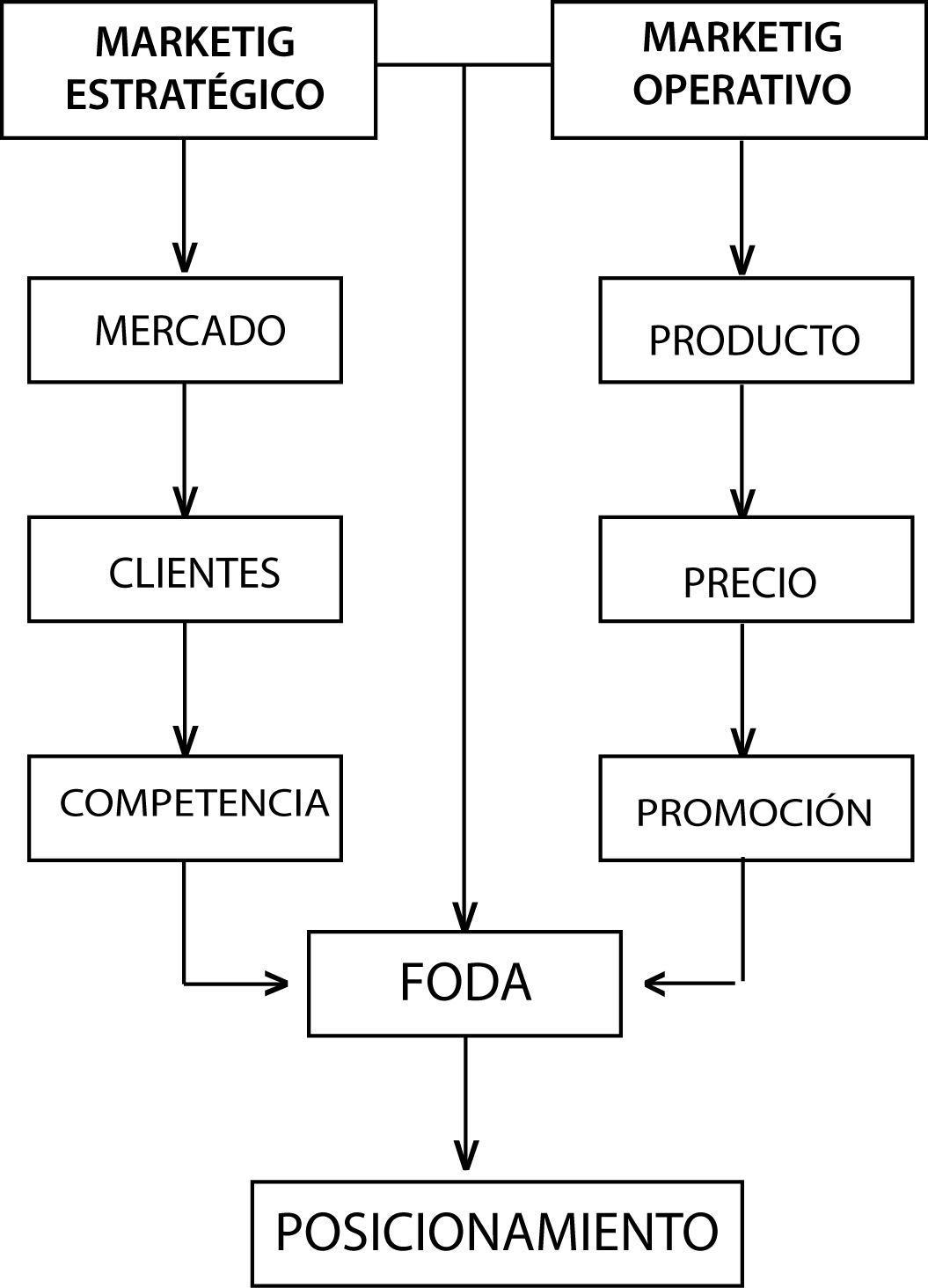 4.1     MARKETING ESTRATÉGICOEl objetivo del marketing estratégico es conocer las necesidades actuales y futuras de los posibles compradores, identificando clientes potenciales mediante una buena segmentación.  Así mismo, permite conocer las particulares del mercado en el que la empresa tiene previsto desarrollas su actividad, identificando las formas de operar del mismo así como sus competidores.Dimensión del mercadoEl sector audiovisual puede considerarse como un macrosector complejo que engloba aspectos de ámbito de actividad tan diversos y dispares como el de la producción de contenidos (con una clara orientación cultural, artística y divulgativa), el de las telecomunicaciones (con sus facetas de cambio tecnológico, fuerte competencia y obligaciones de servicio público), el de los medios de comunicación social (con si incidencia en la protección de los derechos y libertades públicas) y, recientemente, el de Internet y los servicios de la sociedad de la información .en cualquier caso, lo que tradicionalmente se entiende por sector audiovisual (la radio, la televisión y sus contenidos) desempeña un papel muy relevante en el desarrollo de la sociedad ecuatoriana, tanto por su influencia política, social y cultural, como por el volumen de su mercado.El sector audiovisual en el medio se encuentra dividido en algunas áreasLas actividades audiovisuales forman un sector estratégico para el desarrollo cultural y económico del país. Se trata de una economía dinámica, que genera renta y empleo calificado. Promueve la cultura, comportamientos, reflexiones y madurez en la sociedad.El audiovisual es, desde el punto de vista, el vehículo fundamental de la transmisión de la cultura contemporánea. Los mensajes difundidos por este medio, especialmente por el cine y la televisión, no solo son de entretenimiento o informativos si no que donan valores sociales y  mueven el comercio.Si bien las producciones extranjera, principalmente las americanas, y la piratería de contenidos audiovisuales por medio de Internet suponen una amenaza para el mercado nacional, éste ha mantenido un crecimiento progresivo a lo largo de los últimos años, aunque los expertos especulan que podría mejorar siempre y cuando se incrementen las exportaciones de productos nacionales.Al mismo tiempo, se aprecia una etapa de transición en el sector, tan importante como fue en su día la introducción del color en la televisión. Se trata del proceso de digitalización, una compleja cuestión estructural que afecta de manera desigual en el mundo y que puede tardar varis años en desarrollarse de forma plena y satisfactoria.Por otra parte, cabe destacar que la producción audiovisual en Ecuador, se encuentra mas influenciada en la costa (ciudades como Guayaquil) y en la sierra (ciudades como Quito, Cuenca), que aglutinan un gran porcentaje del volumen del negocio.En cuanto al empleo, la evolución ha sido positiva debido a la nueva etapa de generación  de trabajo que ha traído bajo el brazo la nueva tendencia de los medios audiovisuales. Es complejo estimar el número de productoras al nivel nacional puesto que existen muchas empresas de reducido tamaño, algunas de ellas unipersonales registradas que representan el 80% del total de empresas dedicadas a esta actividad.En la ciudad de Guayaquil en el sector de la comunicación y producción audiovisual encontramos 70 empresas registradas, mientras que en la provincia de Pichincha (Quito) encontramos 80 y en la provincia del Azuay (Cuenca) son 4.Si bien , cabe destacar que la principal actividad de éstas se centran en el componente técnico (servicio de cámaras, equipos de sonido e iluminación) por encima del creativo.Uno de los principales problemas identificados en las empresas audiovisuales en Ecuador es la necesidad de formación específica, por lo que habitualmente se recurre a una formación interna impartida con recursos propios.Clientes PotencialesStudio se orientará fundamentalmente a:Estudiantes universitarios con ideas de proyectos audiovisualesPersonas con interés audiovisual pero con pocos conocimientos del área, para esto servirá el asesoramiento del equipo de trabajo.Empresas Industriales y comercialesAgencias de publicidad Instituciones públicasSin descartar la posibilidad de captar otro tipo de clientes que demanden de este servicio.Estudiantes universitarios y Personas con interés audiovisualEstudiantes universitarios que no poseen el equipo técnico necesario para  poder realizar proyectos como documentales, programas, video clips, spots , etc.  Requieren de un set completo y que les pueda brindar asesoría adecuada para pode elaborar y desarrollar piezas audiovisuales.Empresas Industriales y comercialesLa imagen percibida por los clientes y proveedores de una empresa se considera un factor relevante para consolidar y mejorar el posicionamiento de estas en el mercado. Para aquello promocionar sus actividades a través de los medios audiovisuales es la alternativa correcta para destacarse en el sector empresaria comercial e industrial.Agencias de publicidadLas agencias de publicidad son aquellas que contratan el servicio de producción audiovisual, por lo tanto mantener una estrecha relación con estas llevará  subir el volumen de ventas mensualmente.Instituciones públicasHabitualmente tanto las administraciones públicas como las universidades, fundaciones, asociaciones , etc.  convocan a  concursos para la ejecución de diversos proyectos audiovisuales como documentales o videos promocionales.Análisis de la CompetenciaSegún el mercado analizado encontramos competencia directa en la ciudad de Guayaquil. A continuación se incluyen un listado de algunos de los competidores.2. Marketing OperativoEl marketing operativo corresponde con la puesta en práctica de la estrategia de la empresa definida a través de las variables: producto, precio y promoción.  Estipulada en los aspectos analizados en el apartado anterior.Para alcanzar los objetivos marcados se debe planificar las actuaciones a desarrollar a través de las políticas correspondientes, para luego ejecutarlas con éxito.Estrategiasa) Segmentación Concentrada: número reducido de segmentos o incluso a uno solo.b) Estrategia de Publicidad: Mediante el lanzamiento de campañas promocionales se conseguirá ir abarcando el mercado. El uso de medios publicitarios y participación en programas ayudará a su posicionamiento.c) Por factor clave : Studio se diferencia de los demás servicios de producción por tener una asesoría personalizada. d) Estrategia de precio: Valores por paquetes que oscilan desde los $900e) Estrategia competitiva: Intentar establecer el producto como diferente al de los competidores, o diferenciarlo del producto de un competidor especifico, o puede realizar una promoción especial cuando se espera la llegada de un competidor importante, etc.2.1 ProductoSTUDIO, ofrece servicios íntegramente audiovisuales contando con 6 de estos como son: Spot para televisión, Infomerciales, Reel, Producción de Programas y video clips. Así mismo, por la tecnología que posee, puede realizar videos institucionales, entre otros proyectos que se encuentren relacionados con este medio.Esta unidad de servicios de comunicación, como tal, mantiene un equipo creativo de personas especializada en comunicaciones, para la creación de ideas y la solución de problemas y de este modo brindar la ayuda necesaria a todo aquellas personas, empresas o instituciones que necesiten del mismo.Enfocados en el trabajo profesional y organizado, desarrollando nuevos conceptos en cada labor encargada, nos sumergimos en la tecnología demostrando que podemos ser la alternativa de comunicación de todos aquellos que sientan interés de participar e informar al mundo sus ideas de aportación activa en la producción audiovisual.2.2 Precio La política de precio determina los criterios que se van a tener en cuenta a la hora de establecer la tarifa de los diferentes servicios, así como los plazos de cobro y el margen comercial.Como cualquier actividad, el precio que se establezca debe ser aquel que siendo razonable para la economía del cliente, permita a la empresa  cubrir los costos de cada proyecto y además obtener un beneficio o ganancia.Las tarifas establecidas por STUDIO, se encuentran compitiendo en el medio, sin alejarse excesivamente  de este. A continuación mostraremos una tabla de valores dependiendo del servicio adquirido.PromociónLa política de promoción requiere una planificación teniendo en cuenta los segmentos a los que se quiere llegar, el tipo de servicio a comercializar y el presupuesto disponible para conseguir el mayor grado de eficacia posible.La estrategia comercial de la empresa se va a orientar, al menos inicialmente a nivel regional. Para ello, la labor de promoción se desarrollará fundamentalmente a través de vistas personales a clientes potenciales con el fin de facilitar información sobre la compañía. Estas, pueden ser realizadas por el gerente o productor ejecutivo o quién tenga una mayor experiencia en el sector. En cualquier caso, será necesario que la persona que realice las visitas tenga un cierto perfil comercial.Con el objetivo de apoyar las vistas, se elaborará un dossier de presentación con la imagen corporativa de la empresa, así como tarjetas de visitas y, si se dispone de presupuesto, algún tipo de regalo promocional.Por otro lado, se llevarán a cabo otras vías de promoción incluidas dentro de lo que se conoce como comunicación masiva a fin de llegar  al mismo tiempo a un gran número de clientes. Entre éstas las más habituales son la creación de una página web, anuncios en periódicos, revistas y directorios de empresas del sector.Matriz FODAa) Sector PúblicoConsejo Nacional de cinematografía ConartelConatelMinisterio de CulturaMinisterio de EducaciónSecretaría de comunicación (canal de televisión pública)IEPICinemateca Nacional de la CCEb) Sector PrivadoAsociación de canales de televisiónAsociación de Exhibidores de cineAsociación Distribuidores de cineAgencias de publicidadProductoras Independientes de televisión y cineAsocineCorporación CinememoriaFundación cero latitudSociedades de gestión colectiva (Egeda y otras)c) Sector AcadémicoFacultades de comunicación social de universidades públicas y privadas.Escuelas de cine y televisiónCiespalObservatorios de mediosAcadémicos, críticos y autoresOctaedro, INCINE, etc.593 MediosSomos una empresa dedicada a proveer servicios que encierran todas las ramas de la comunicación audiovisual como grabaciones que incluyan audio y video Jingles para comerciales, fotografía, publicidad y diseño gráfico.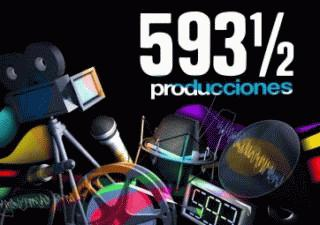 G. Motion GraphicsEdición postproducción de video, diseño web, diseño gráfico, también tengo experiencia como camarógrafo para videos institucionales, documentales o cortometrajes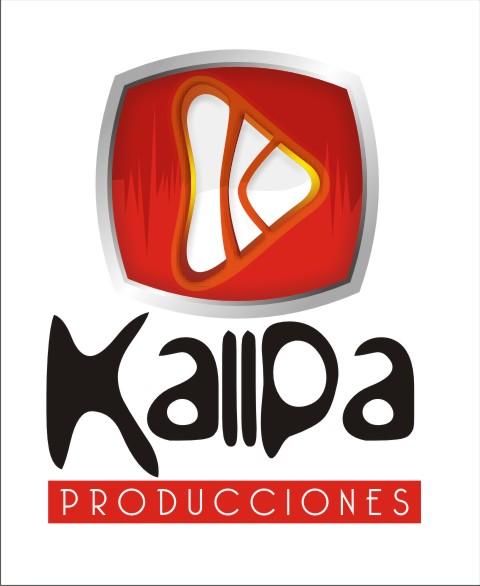 Laguno Producciones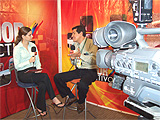 Elaboramos todo lo referente a material publicitario para televisión, marketing por televisión.   Realizamos videos de su empresa, para YOUTUBE, su propia página WEB, para FERIAS, etc.   Somos productores independientes.Enfoque Digital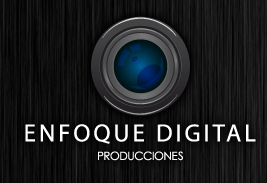 Producimos cortometrajes, comerciales, documentales, institucionales, programas de televisión, gingles, videos musicales, cobertura de eventos sociales de comunicación y políticos.Kallpa ProduccionesProducción de documentales, spots publicitarios, programas de televisión. Trabajamos un equipo de profesionales en pre y post producción audiovisual. Sharvelt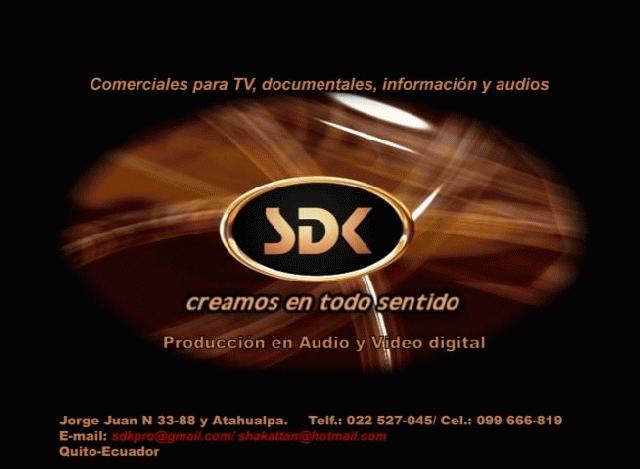 Estudio de grabación de audio, productora de video , radio y televisión.INGRESOS ANUALES DEL PROYECTOINGRESOS ANUALES DEL PROYECTOINGRESOS ANUALES DEL PROYECTOINGRESOS ANUALES DEL PROYECTOINGRESOS ANUALES DEL PROYECTOINGRESOS ANUALES DEL PROYECTORUBROCANTIDAD MENSUALCANTIDAD ANUALPRECIO DE VENTA/UNID $.INGRESO MENSUAL $INGRESO ANUAL $Servicio Económico1518090013500162000Servicio Gold10120100010000120000Servicio Platinum5601,500750090000Reel e Infomerciales560700350042000Producción de video clips5601,200600072000Producción de programas114,00040004000TOTAL41481930044500490000Según los cálculos realizados por el proyecto en base a la información recogida por el estudio de mercado, estos ascienden a $ 490000 / año, distribuidos de la siguiente forma: Servicio Económico 162000, Servicio Gold 120000, Servicio Platinum 90000, Reel e Infomerciales 42000, Producción de video clips 72000 y Producción de programas 4000. Según los cálculos realizados por el proyecto en base a la información recogida por el estudio de mercado, estos ascienden a $ 490000 / año, distribuidos de la siguiente forma: Servicio Económico 162000, Servicio Gold 120000, Servicio Platinum 90000, Reel e Infomerciales 42000, Producción de video clips 72000 y Producción de programas 4000. Según los cálculos realizados por el proyecto en base a la información recogida por el estudio de mercado, estos ascienden a $ 490000 / año, distribuidos de la siguiente forma: Servicio Económico 162000, Servicio Gold 120000, Servicio Platinum 90000, Reel e Infomerciales 42000, Producción de video clips 72000 y Producción de programas 4000. Según los cálculos realizados por el proyecto en base a la información recogida por el estudio de mercado, estos ascienden a $ 490000 / año, distribuidos de la siguiente forma: Servicio Económico 162000, Servicio Gold 120000, Servicio Platinum 90000, Reel e Infomerciales 42000, Producción de video clips 72000 y Producción de programas 4000. Según los cálculos realizados por el proyecto en base a la información recogida por el estudio de mercado, estos ascienden a $ 490000 / año, distribuidos de la siguiente forma: Servicio Económico 162000, Servicio Gold 120000, Servicio Platinum 90000, Reel e Infomerciales 42000, Producción de video clips 72000 y Producción de programas 4000. Según los cálculos realizados por el proyecto en base a la información recogida por el estudio de mercado, estos ascienden a $ 490000 / año, distribuidos de la siguiente forma: Servicio Económico 162000, Servicio Gold 120000, Servicio Platinum 90000, Reel e Infomerciales 42000, Producción de video clips 72000 y Producción de programas 4000. Según los cálculos realizados por el proyecto en base a la información recogida por el estudio de mercado, estos ascienden a $ 490000 / año, distribuidos de la siguiente forma: Servicio Económico 162000, Servicio Gold 120000, Servicio Platinum 90000, Reel e Infomerciales 42000, Producción de video clips 72000 y Producción de programas 4000. Según los cálculos realizados por el proyecto en base a la información recogida por el estudio de mercado, estos ascienden a $ 490000 / año, distribuidos de la siguiente forma: Servicio Económico 162000, Servicio Gold 120000, Servicio Platinum 90000, Reel e Infomerciales 42000, Producción de video clips 72000 y Producción de programas 4000. Según los cálculos realizados por el proyecto en base a la información recogida por el estudio de mercado, estos ascienden a $ 490000 / año, distribuidos de la siguiente forma: Servicio Económico 162000, Servicio Gold 120000, Servicio Platinum 90000, Reel e Infomerciales 42000, Producción de video clips 72000 y Producción de programas 4000. Según los cálculos realizados por el proyecto en base a la información recogida por el estudio de mercado, estos ascienden a $ 490000 / año, distribuidos de la siguiente forma: Servicio Económico 162000, Servicio Gold 120000, Servicio Platinum 90000, Reel e Infomerciales 42000, Producción de video clips 72000 y Producción de programas 4000. Según los cálculos realizados por el proyecto en base a la información recogida por el estudio de mercado, estos ascienden a $ 490000 / año, distribuidos de la siguiente forma: Servicio Económico 162000, Servicio Gold 120000, Servicio Platinum 90000, Reel e Infomerciales 42000, Producción de video clips 72000 y Producción de programas 4000. Según los cálculos realizados por el proyecto en base a la información recogida por el estudio de mercado, estos ascienden a $ 490000 / año, distribuidos de la siguiente forma: Servicio Económico 162000, Servicio Gold 120000, Servicio Platinum 90000, Reel e Infomerciales 42000, Producción de video clips 72000 y Producción de programas 4000. Según los cálculos realizados por el proyecto en base a la información recogida por el estudio de mercado, estos ascienden a $ 490000 / año, distribuidos de la siguiente forma: Servicio Económico 162000, Servicio Gold 120000, Servicio Platinum 90000, Reel e Infomerciales 42000, Producción de video clips 72000 y Producción de programas 4000. Según los cálculos realizados por el proyecto en base a la información recogida por el estudio de mercado, estos ascienden a $ 490000 / año, distribuidos de la siguiente forma: Servicio Económico 162000, Servicio Gold 120000, Servicio Platinum 90000, Reel e Infomerciales 42000, Producción de video clips 72000 y Producción de programas 4000. Según los cálculos realizados por el proyecto en base a la información recogida por el estudio de mercado, estos ascienden a $ 490000 / año, distribuidos de la siguiente forma: Servicio Económico 162000, Servicio Gold 120000, Servicio Platinum 90000, Reel e Infomerciales 42000, Producción de video clips 72000 y Producción de programas 4000. Según los cálculos realizados por el proyecto en base a la información recogida por el estudio de mercado, estos ascienden a $ 490000 / año, distribuidos de la siguiente forma: Servicio Económico 162000, Servicio Gold 120000, Servicio Platinum 90000, Reel e Infomerciales 42000, Producción de video clips 72000 y Producción de programas 4000. Según los cálculos realizados por el proyecto en base a la información recogida por el estudio de mercado, estos ascienden a $ 490000 / año, distribuidos de la siguiente forma: Servicio Económico 162000, Servicio Gold 120000, Servicio Platinum 90000, Reel e Infomerciales 42000, Producción de video clips 72000 y Producción de programas 4000. Según los cálculos realizados por el proyecto en base a la información recogida por el estudio de mercado, estos ascienden a $ 490000 / año, distribuidos de la siguiente forma: Servicio Económico 162000, Servicio Gold 120000, Servicio Platinum 90000, Reel e Infomerciales 42000, Producción de video clips 72000 y Producción de programas 4000. Según los cálculos realizados por el proyecto en base a la información recogida por el estudio de mercado, estos ascienden a $ 490000 / año, distribuidos de la siguiente forma: Servicio Económico 162000, Servicio Gold 120000, Servicio Platinum 90000, Reel e Infomerciales 42000, Producción de video clips 72000 y Producción de programas 4000. Según los cálculos realizados por el proyecto en base a la información recogida por el estudio de mercado, estos ascienden a $ 490000 / año, distribuidos de la siguiente forma: Servicio Económico 162000, Servicio Gold 120000, Servicio Platinum 90000, Reel e Infomerciales 42000, Producción de video clips 72000 y Producción de programas 4000. Según los cálculos realizados por el proyecto en base a la información recogida por el estudio de mercado, estos ascienden a $ 490000 / año, distribuidos de la siguiente forma: Servicio Económico 162000, Servicio Gold 120000, Servicio Platinum 90000, Reel e Infomerciales 42000, Producción de video clips 72000 y Producción de programas 4000. Según los cálculos realizados por el proyecto en base a la información recogida por el estudio de mercado, estos ascienden a $ 490000 / año, distribuidos de la siguiente forma: Servicio Económico 162000, Servicio Gold 120000, Servicio Platinum 90000, Reel e Infomerciales 42000, Producción de video clips 72000 y Producción de programas 4000. Según los cálculos realizados por el proyecto en base a la información recogida por el estudio de mercado, estos ascienden a $ 490000 / año, distribuidos de la siguiente forma: Servicio Económico 162000, Servicio Gold 120000, Servicio Platinum 90000, Reel e Infomerciales 42000, Producción de video clips 72000 y Producción de programas 4000. Según los cálculos realizados por el proyecto en base a la información recogida por el estudio de mercado, estos ascienden a $ 490000 / año, distribuidos de la siguiente forma: Servicio Económico 162000, Servicio Gold 120000, Servicio Platinum 90000, Reel e Infomerciales 42000, Producción de video clips 72000 y Producción de programas 4000. FortalezasRealización de productos audiovisuales en un solo lugar. Contamos con el equipo personal y tecnológico adecuado.Conocimiento total de las estrategias comunicacionales y de publicidad.Estudio de mercado que determinen la demanda del consumidor.DebilidadesEmpresa nueva, por lo tanto desconocida.Precios un 5% más.OportunidadesGran número de empresas pequeñas que no han sido atendidas a tiempo.Estudiantes universitarios con proyectos en miras de desarrollo.Estrategias (FO)F1O1 Visitar al mayor numero deempresarios y ofrecerles nuestrosdiferentes servicios.F2O2 Entablar alianzas con los mediosLocales, universidades, institutos, para colocar nuestrasproducciones a un mejor costo.Estrategias (DO)DO1 capacidad de difusión de nuestrosservicios a todas las empresas a travésde una buena campaña de lanzamientojunto al trabajo de nuestros ejecutivosde cuenta.DO2 nada mejor que un producto finalcon mayor calidad y una presentacióndistinta que incluya asesoría, parademostrar la calidad y justificar elprecio.Amenazas1. Competencia de los medios de   comunicación2. Trabajos a bajo costo hechos   empíricamente.Competencia directa con agencias de publicidad, productoras y personal freelance en el mercado.Estrategia (FA)El conocimiento de las estrategiascomunicacionales y de publicidadpermite brindar un buen servicio yadicionalmente ofrecemos asesoríaprofesional.Estrategia (DA)D1A1 Campaña de concientización dela importancia del mensaje publicitario.D2A2 Un mejor producto finalentregado puntualmente y con unapresentación impecable